План заданий на 2 неделю апреля  для родителей и детей старшей группы «А»2 неделя «Космос» с 13 по 17 апреляЗадания по математике /  13.041)В каждом ряду раскрась столько предметов, сколько показывает цифра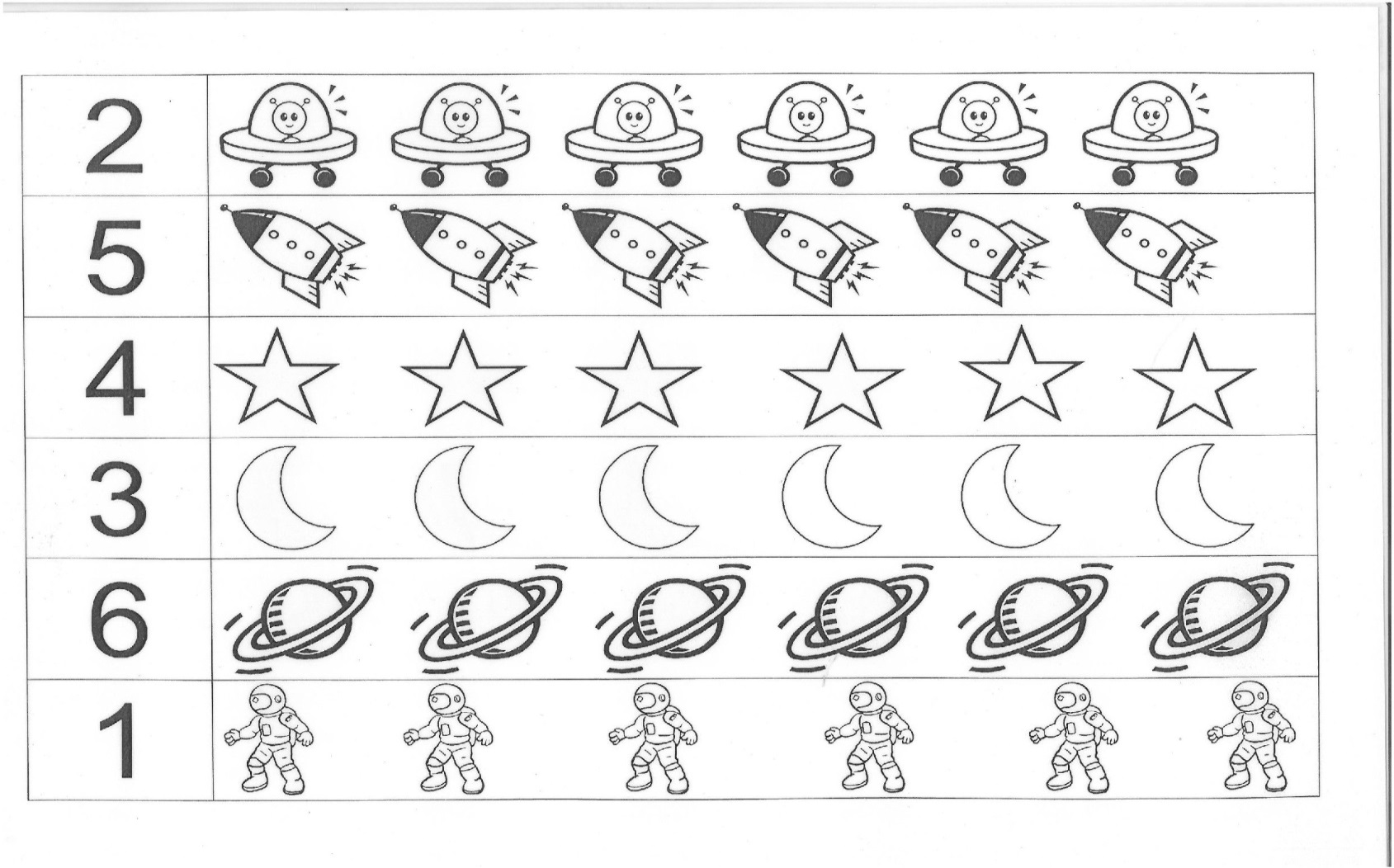 2)Посчитайзвёзды, планеты, ракеты, космонавтов. Запиши число в квадратике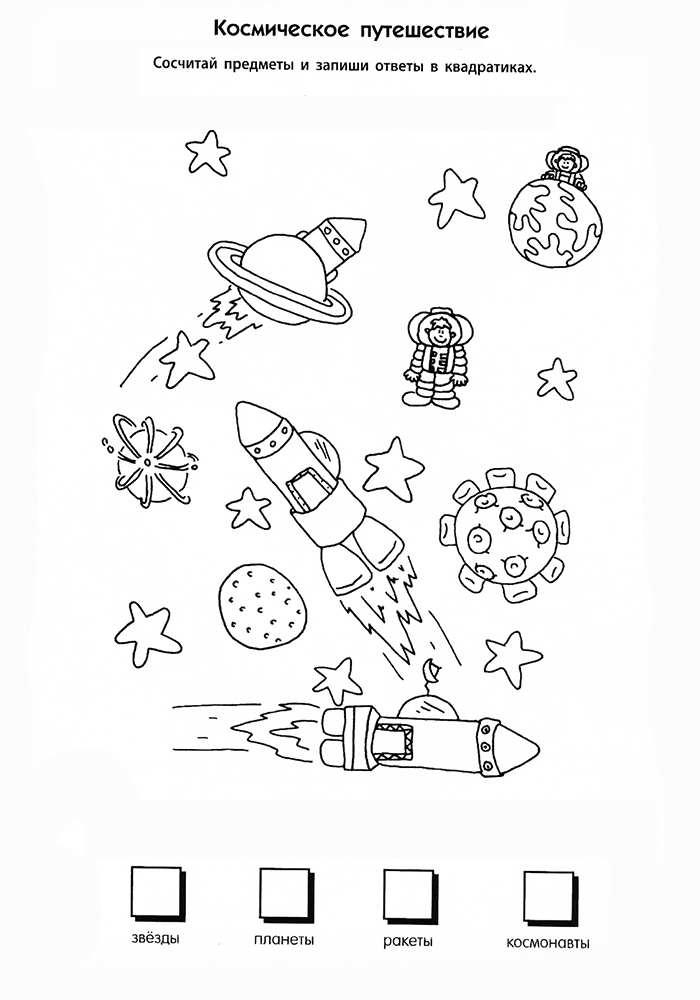 3)Графические навыки и счёт от 1до 10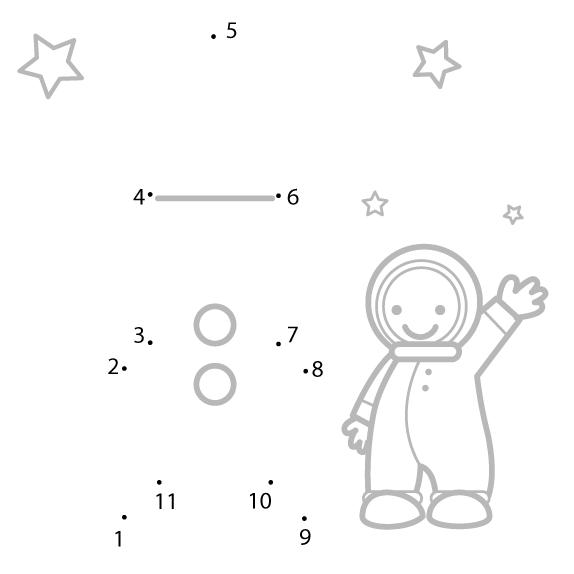 Чтение художественной литературы/ 14.04Рассказ В.Бороздина "Первый в космосе"Ракета неслась всё дальше и дальше от Земли. Юрий Гагарин полулежал в кресле, не в силах даже пошевелиться. Чем быстрее мчалась ракета, тем сильнее его прижимало к креслу.Неожиданно Юрий почувствовал, что его приподняло над креслом и тело его ничего не весит. В космическом корабле всё стало невесомым.Он поднял руку — она так и осталась приподнятой, поднял ногу — она не опустилась.Захотел Гагарин записать в бортовой журнал свои наблюдения, посмотрел — а карандаша на месте нет: он плывёт по кабине. Подбросил журнал, и тот повис в воздухе.Ни есть, ни пить Гагарину ещё не хотелось, но надо было обязательно попробовать.        Ведь        еда  в космосе также ничего   не   весит,   и,   как   знать,   сможет   ли   он   её проглотить? А что, если в горле застрянет?! На Земле пробовал есть вниз головой, стоя на руках. Получалось. А получится в космосе?Пища у Гагарина была специальная — «космическая». Из тюбика, в каких обычно бывает зубная паста, он выдавил прямо в рот мясное пюре. Проглотил. Тогда из другого тюбика выдавил фруктовый джем, а потом смородинный сок. Всё проглотил без задержки. Вот только когда он пил сок, нечаянно пролил несколько капель, и они чёрными ягодками поплыли по воздуху. Он не спеша, поймал их — и в рот.Вопросы по тексту:- Где находилась ракета с космонавтом?- Как чувствовал себя космонавт, какие ощущения были у него?- Что неожиданно почувствовал Гагарин?- Как он убедился, что находится в невесомости?- Что случилось с карандашом и блокнотом Ю. Гагарина ?- Что нужно было обязательно сделать первому космонавту?- В чем находилась пища для космонавта?- Как Юрий Гагарин ел в ракете?- Что произошло, когда он пил смородиновый сок?3.Опыты дома  /14.041) «Реактивный шарик»Цель: Выявить, что воздух обладает упругостью. Дать детям понять, как может использоваться сила воздуха (движение) Материал: воздушные шарыХод опыта: дети надувают воздушный шар и отпускают его, обращают внимание на траекторию и длительность полёта. Вывод: чтобы шарик дольше летел, надо его больше надуть: воздух вырывается из горлышка, заставляет двигаться шарик в противоположную сторону. Такой же принцип используют в реактивных двигателях (космические ракеты)4.Разучивание наизусть 15.04 «Ракета»А сейчас мы с вами, дети,Улетаем на ракете.На носки поднимись,А потом руки вниз.1,2,3,4 – Вот летит ракета ввысь!5. Раскраски по теме недели /15.04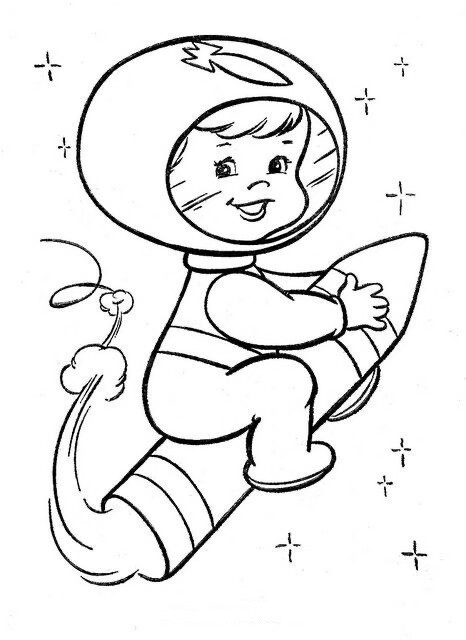 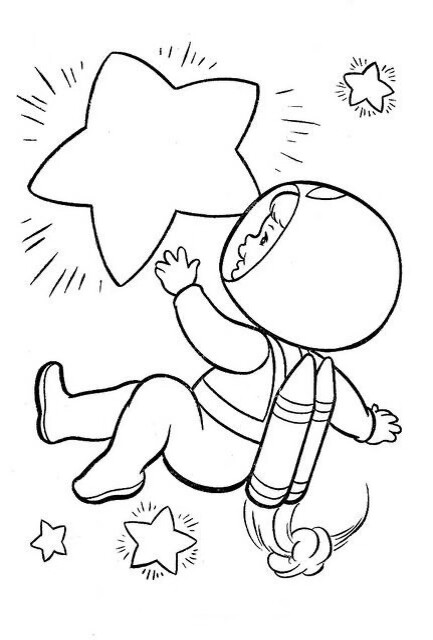 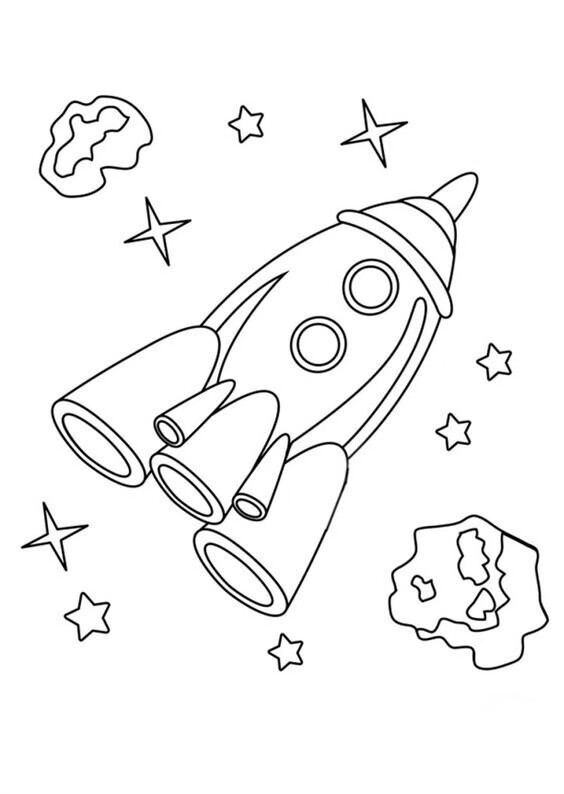 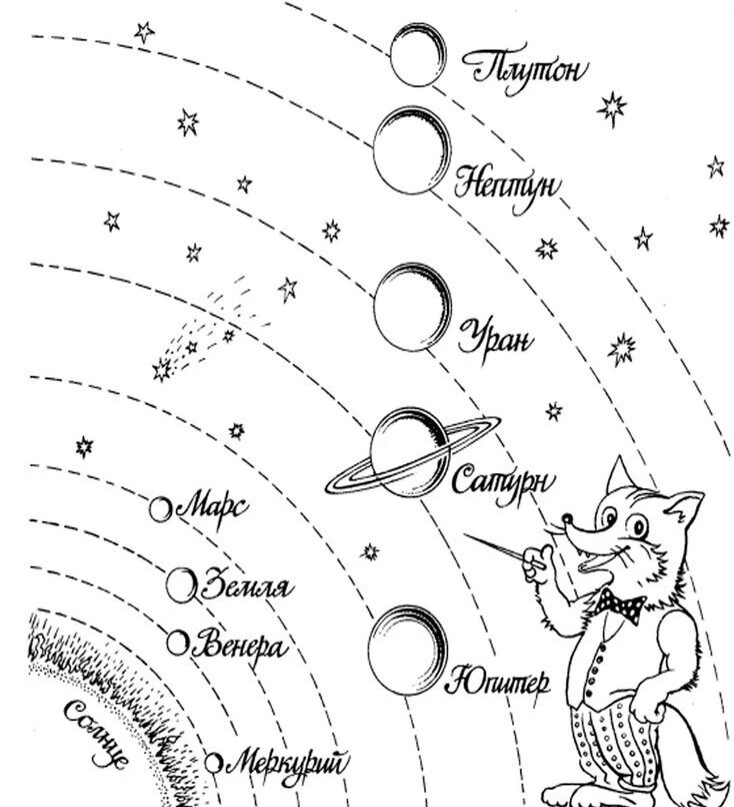 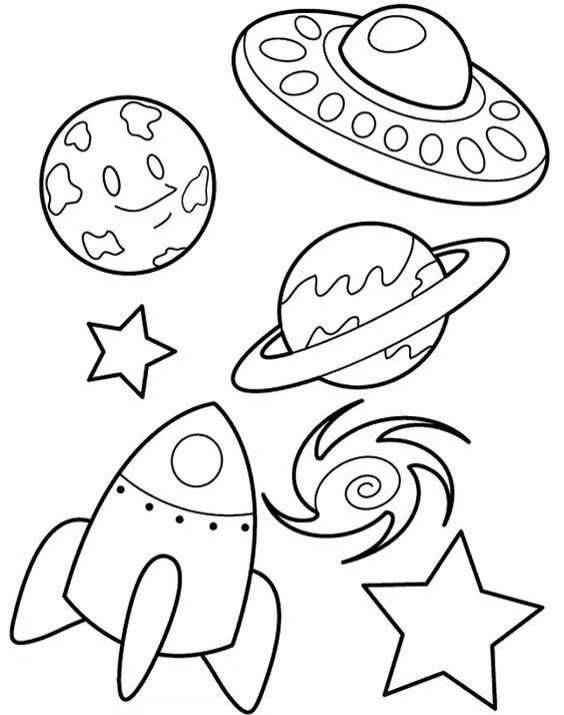 6.Дидактические игры / 16.041) «Подбери словечко»Цель: активизировать и расширить словать по теме «Космос». Развивать восприятие, память, логическое мышление.Ход игры. У детей по одной звездочке и воспитатель просит подобрать к слову «звезда» родственное слово. Если дети затрудняются, допускаются наводящие фразы:-человек, который считает звезды – звездочет,-космический корабль, летящий к звездам – звездолет,-скопление звезд на небе- созвездие,-момент, когда звезды «падают» - звездопад,-небо, на котором много звезд – звездное,-небо, на котором нет звезд – беззвездное,-бывает большая звезда, а бывает маленькая – звездочка.2) «Нарисуй планету и посчитай»«Раз – Меркурий,Два – Венера,Три – Земля,Четыре – Марс,Пять – Юпитер,Шесть – Сатурн,Семь – Уран,За ним – Нептун.Он восьмым идет по счетуА за ним уже потомИ девятая планетаПод названием Плутон»3)ИГРА «Услышь, что лишнее и расскажи»Задачи:-развивать логическое мышление (анализ и синтез);развивать умение проводить классификацию, объединять предметы по какому-либо основному, существенному признаку;развивать память.Правила игры:детьми ставится задача – найти среди картинок лишний предмет, не укладывающийся в общую схему.Второй уровень (без опоры на наглядность). Мама зачитывает детям наборы слов. Задача детей – найти в этом наборе лишнее слово, не укладывающееся в общую схему и объяснить свой выбор.Предлагаемые наборы слов: Ракета, спутник, луноход, лодка.Солнце, Юпитер, Сатурн, Земля. Комета, звезда, метеорит, глобус и т. д.Гагарин, Терешкова, Леонов, Буратино.Звезда, метеорит, солнце, пчела и т.д.4)«Объяснялки»Цель: Учить детей образовывать сложные слова. Формировать умение строить простые и сложные предложения. Развивать объяснительную речь.Ход: Детям предлагают угадать, образовать как называется слово из предложенных слов.Ходит по луне- луноходХодит по марсу –марсоходАэродром для космических кораблей- космодромЧеловек, который считает звезды –звездочетМашина, летящая к звездам- звездолет7)Аппликация «Ракета» 17.04Задание: Ребёнок, рассказывает из каких геометрических фигур состоит ракета, считает их, вырезает, приклеивает. Можно проявить творчество и добавить свои детали к композиции.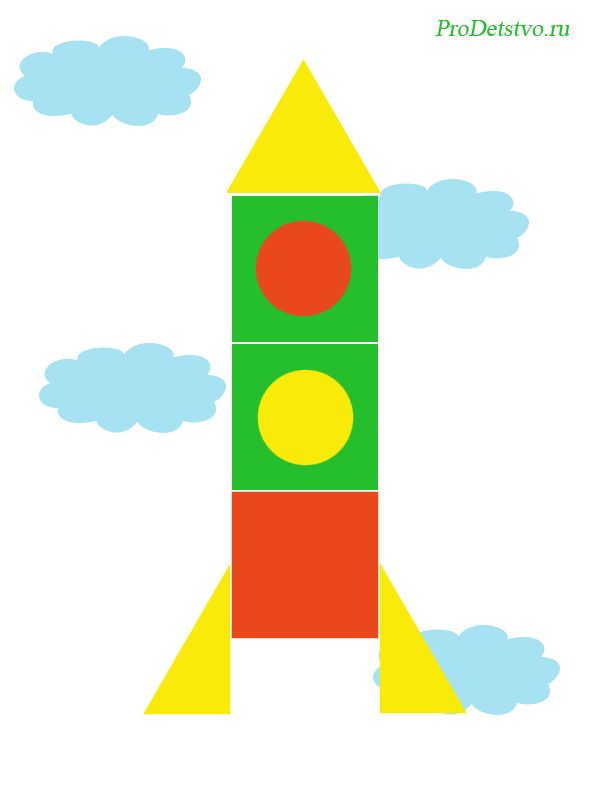 3неделя «Спорт и здоровье» с 20 по 24 апреля1.   Математические задания/20.04  1)Реши, соедини, разукрась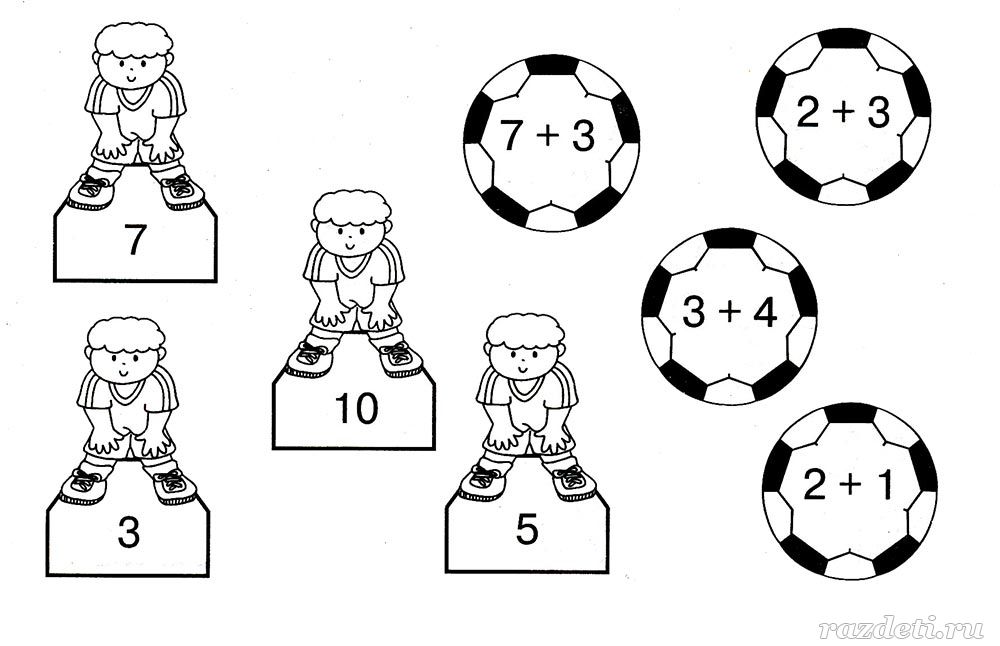 2)Графические навыки и соотнесение цифр от1до 10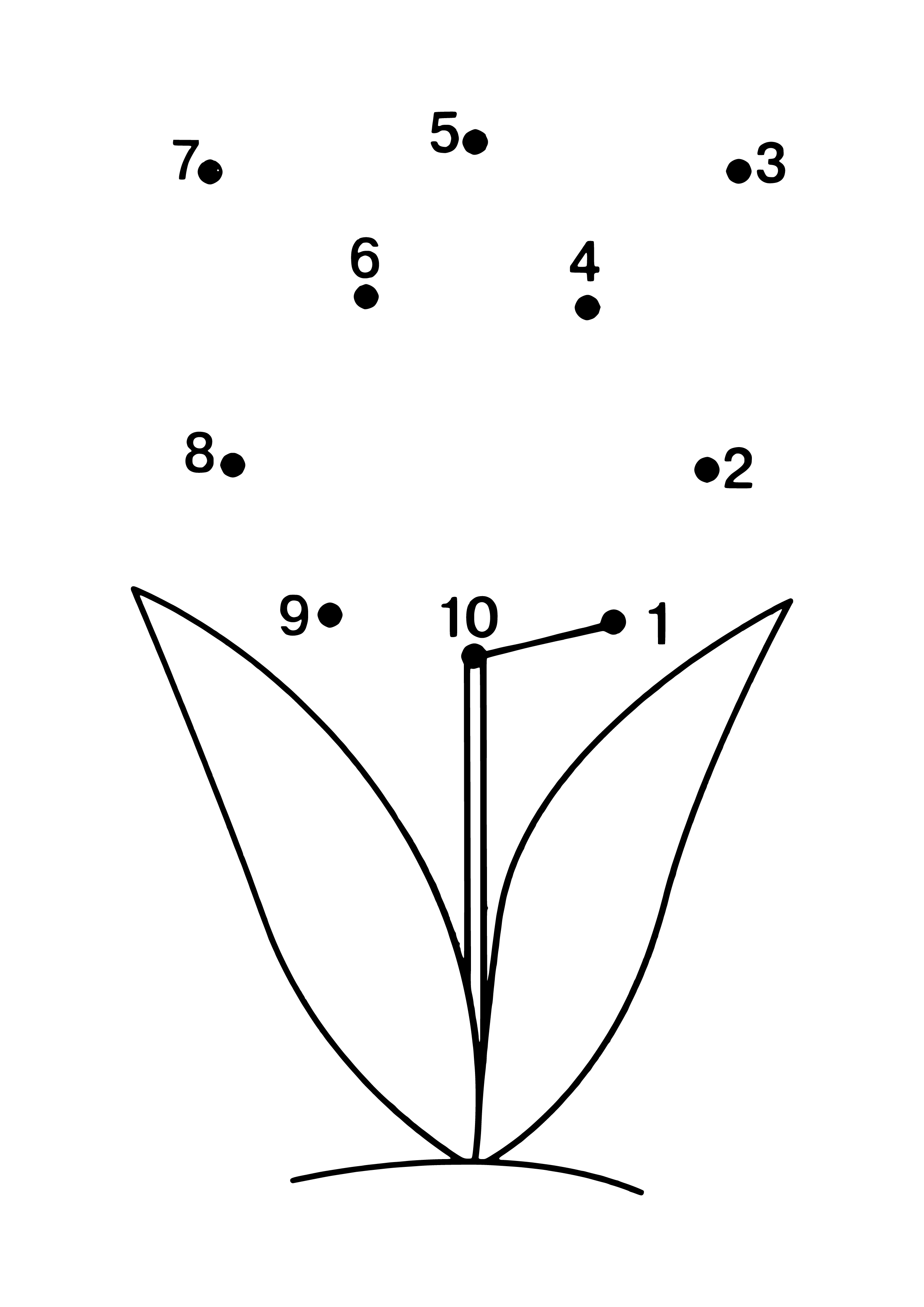 Просмотр развивающего мультфильма  /21.04(Мультик про Здоровье для ДЕТЕЙ Здоровый Образ Жизни)/ «Как НЕ болеть ПРОСТУДОЙ и ВИРУСНОЙ ИНФЕКЦИЕЙ! Ссылка  https://www.youtube.com/watch?v=BbP88kJW4GQРазвивающее видео для дошкольников  «Виды спорта»Ссылкаhttps://www.youtube.com/watch?v=pO6VO0L4dXgРазвитие речи /22.04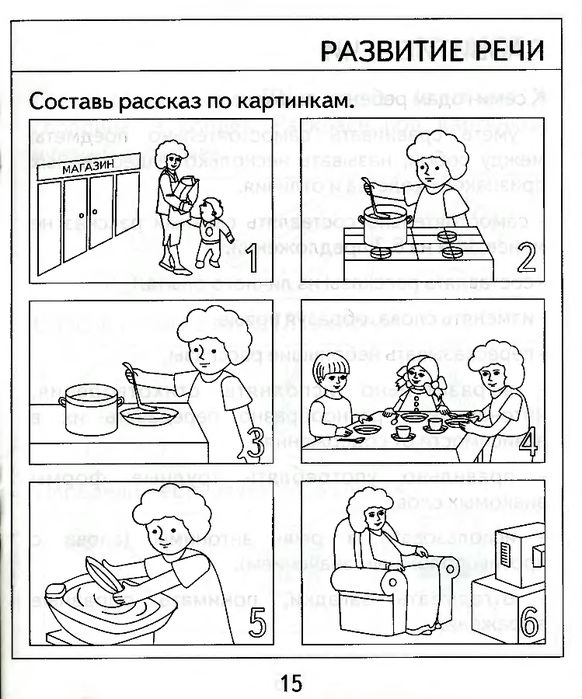 Познавательная деятельность /23.04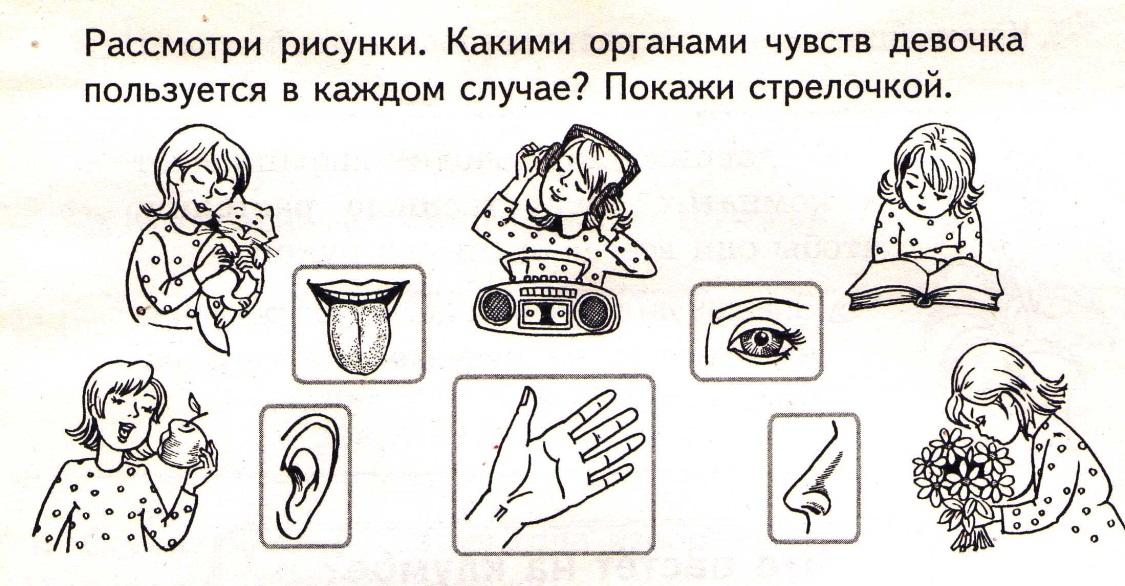 Минутка безопасности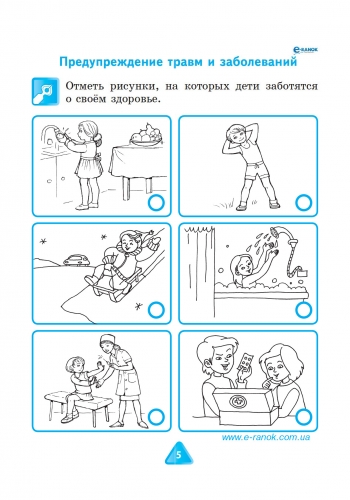 6.Работа по карточкам/ 24.04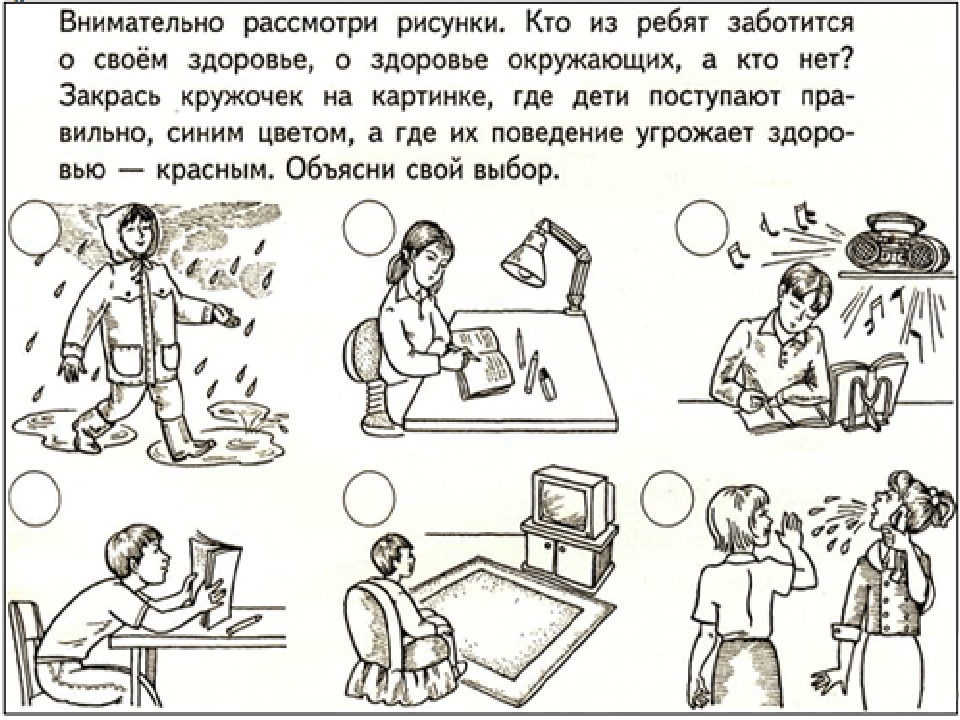 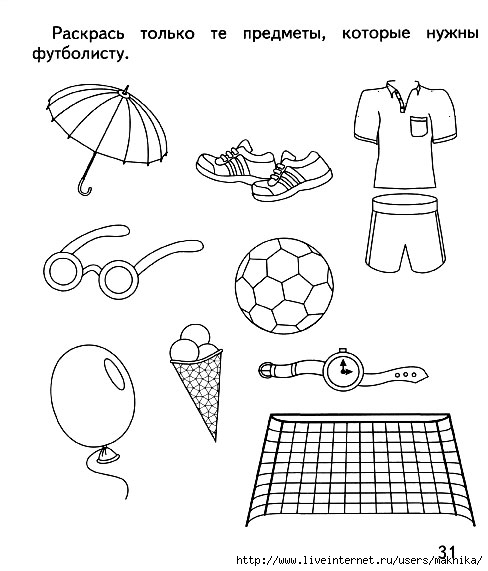 Пословицы и поговорки о спорте, здоровье (дополнительно по теме недели, пожеланию)Где здоровье — там и красота.Движение это жизнь.Если хочешь быть здоров — закаляйся.Каждый кузнец своего здоровья.Кто крепок телом тот богат и здоровьем и дело Кто спортом занимается, тот силы набирается. Кто любит спорт, тот здоров и бодр.Кто ловко бьет по мячу, тому все по плечу.Кто не курит, кто не пьет, тот здоровье бережет.Кто пешком ходит тот долго живет.Ловкий спортсмен — выносливый воин.Отдай спорту время, а взамен получи здоровье.Пешком ходить — долго жить.Солнце, воздух и вода — наши верные друзья.Спорт — это жизнь! Холода не бойся, сам по пояс мойся! Чистота — залог здоровья.Со спортом не дружишь — не раз о том потужишь.ОПЫТ №1 (Опыт с Кока-колой и сахаром)Цель: показать детям, какую опасность для организма несут газированные напиткиОборудование и материалы: Кока – кола, сахар,  тазик, ложка.К нам пришёл Незнайка. У него почему то болит живот. Он не знает от чего.  Незнайка очень любит пить кока – колу и думает, что это полезно. Давайте ему продемонстрируем, что он ошибается.- Ребята, как вы думаете, почему конфеты такие сладкие? Что туда добавляют? (САХАР). Вы, конечно, уже знаете, что сахар в больших количествах вреден для человека. Но вы даже представить не можете, как он может быть опасен, если его еще запивать газировкой!- Сейчас мы перельем в таз бутылку газировки, которую нам принес Мышонок. Все равно мы пить ее не станем, так ведь? А теперь берите сахар и бросайте его в таз. (НАЧИНАЕТСЯ БУРНАЯ РЕАКЦИЯ).- Вы только посмотрите, что будет внутри нас, если мы будем конфеты есть вместе с газировкой. Ребята, что будет чувствовать человек, если он так сделает? (ЗАБОЛИТ ЖИВОТ).- Вот, Незнайка! Видишь, почему у тебя болит живот? Больше не пей газировку. Сейчас ребята тебе расскажут, что нужно есть и пить, чтобы больше у тебя животик не болел. Ребята, расскажите  Незнайке, какие продукты считаются полезными? (ОВОЩИ, ФРУКТЫ, МОЛОКО и т.д.)- Ну, хорошо. Ребята, а скажите, что могло ещё  попасть в организм  Незнайки? Отчего он заболел? (ГРЯЗЬ, МИКРОБЫ). А какая часть тела у человека самая грязная (РУКИ). Значит как к Незнайке  могли попасть микробы?- Незнайка , у тебя чистые ручки? Давай посмотрим.- На первый взгляд, чистые. Но если на них нет грязи, значит ли, что они чистые? Это не значит, что на них нет микробов. Ребята, скажите, видим ли мы микробов? (НЕТ). А как они передаются нам? (ЧЕРЕЗ ИГРУШКИ и т.д.)- Конечно, но самое главное – через прикосновение. Сейчас мы Незнайке  покажем, как передаются микробы.ОПЫТ №2 (Опыт с блестками-микробами)- Ребята, представьте на секундочку, что мы вдруг стали видеть всех опасных микробов. И первый, кто собрал их на руки, оказалась я. (ВОСПИТАТЕЛЬ МАЖЕТ ЛАДОНИ КРЕМОМ С БЛЕСТКАМИ).- А теперь я поздороваюсь с кем-то (ЖМУ РУКУ ОДНОМУ ИЗ ДЕТЕЙ). Видите, у него осталась часть моих микробов. А теперь он пожмет руку своему соседу, и теперь у него осталась часть микробов, и так они передаются дальше. Скорее всего, Юля, ты заболела, так как в твой организм попали именно микробы.- Что же делать, ребята с этими микробами на рука? (ПОМЫТЬ РУКИ С МЫЛОМ).- А если мы в дороге, и у нас нет возможности вымыть руки? (ПРОТЕРЕТЬ ВЛАЖНЫМИ САФЕТКАМИ)ОПЫТ №3 «Чистые руки»Дети вытирают руки салфетками.- Ребята, как вы думаете, мы помогли Незнайке?- Расскажите, ребята ему  еще раз, что нужно делать, чтобы не заболеть?- А что нужно Незнайке  делать сейчас, когда он уже заболел? (ИДТИ К ВРАЧУ)- Но как вы понимаете, этот быстрый способ очищения если мы не дома, но микробы все равно остаются на руках. Но когда мы приходим домой, что необходимо сделать? (ВЫМЫТЬ РУКИ С МЫЛОМ)4 неделя «Огород на окне» с 27 по 30 апреляРазучивание  наизусть поговорок/ 27.04«Без дождя и травка не растёт», «Весна богата на цветы, а осень на снопы»Экспериментирование  с мамой «Посадка лука в вату, в опилки, в воду»./28.04Опыт - наблюдение за ростом лука в благоприятных и неблагоприятных условиях. Создать разные условия для роста растений:1)тепло, вода, свет2)тепло, вода, темнота3)холодПроблемная ситуация /28.04Решите с ребёнком проблемную ситуацию: Что было бы, если съесть незнакомую ягоду?»/ (Учить понимать, что детям дошкольного возраста есть любые грибы вредно и опасно; закрепить знания о съедобных и не съедобных ягодах и грибах)Просмотр музыкальной презентации «Как растёт цветок»/29.04Ссылка  https://www.youtube.com/watch?v=x1exzwhlzBAРабота по карточке 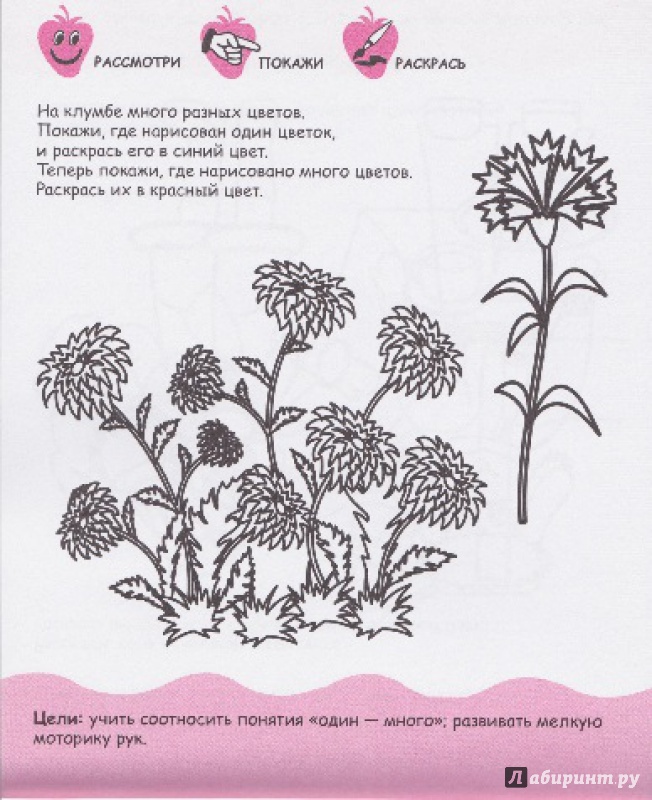 Задание по математике 30.04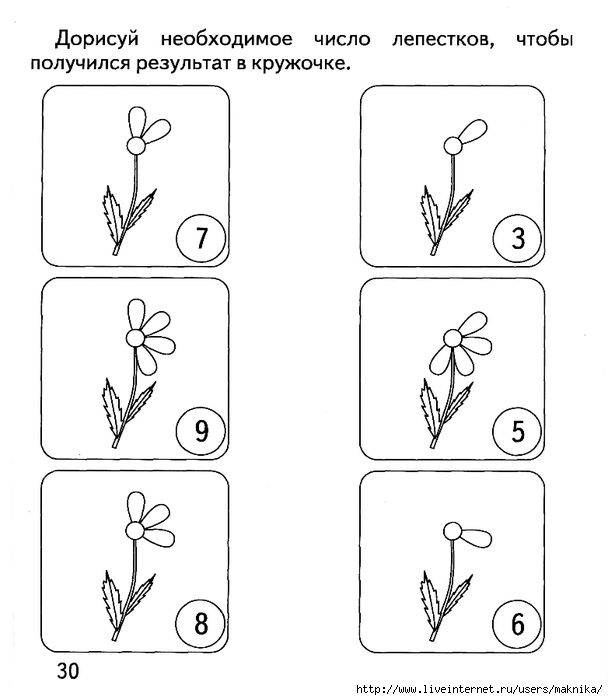 ЧтениехудожественнойлитературыК. Ушинский «Два плуга»Из одного и того же куска железа и в одной и той же мастерской были сделаны два плуга. Один из них попал в руки земледельца и немедленно пошел в работу, а другой долго и совершенно бесполезно провалялся в лавке купца.Случилось через несколько времени, что оба земляка опять встретились. Плуг, бывший у земледельца, блестел, как серебро, и был даже еще лучше, чем в то время, когда он только что вышел из мастерской; плуг же, пролежавший без всякого дела в лавке, потемнел и покрылся ржавчиной.— Скажи, пожалуйста, отчего ты так блестишь? — спросил заржавевший плуг у своего старого знакомца.— От труда, мой милый, — отвечал тот, — а если ты заржавел и сделался хуже, чем был, то потому, что всё это время ты пролежал на боку, ничего не делая.